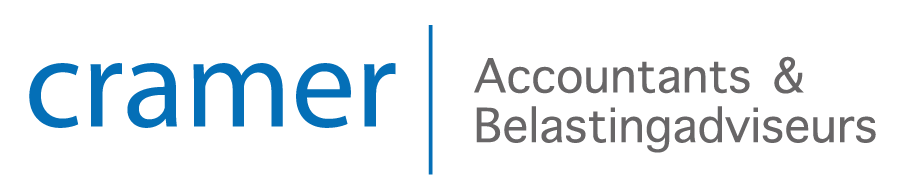 STAMKAART WERKNEMERSTAMKAART WERKNEMERSTAMKAART WERKNEMERSTAMKAART WERKNEMERSTAMKAART WERKNEMERSTAMKAART WERKNEMERBedrijfsnaamBedrijfsnaamNAW-GEGEVENS WERKNEMERNAW-GEGEVENS WERKNEMERNAW-GEGEVENS WERKNEMERNAW-GEGEVENS WERKNEMERNAW-GEGEVENS WERKNEMERNAW-GEGEVENS WERKNEMERNaam, VoorlettersNaam, VoorlettersAdresAdresPostcode WoonplaatsPostcode WoonplaatsGeslacht Burgerlijke staatVrouw / ManVrouw / Man  Ongehuwd / Gehuwd  Ongehuwd / GehuwdGeboortedatumGeboortedatumDag / Maand / JaarNationaliteitNationaliteitBSN/sofinummerBSN/sofinummerLoonheffingskortingLoonheffingskortingJa / NeeJa / NeeJa / NeeJa / NeeIBANIBANE-mailadresE-mailadresDIENSTVERBANDDIENSTVERBANDDIENSTVERBANDDIENSTVERBANDDIENSTVERBANDDIENSTVERBANDDatum in dienstDatum in dienstArbeidsovereenkomstArbeidsovereenkomstBepaalde tijd / Onbepaalde tijdBepaalde tijd / Onbepaalde tijdBepaalde tijd / Onbepaalde tijdBepaalde tijd / Onbepaalde tijdAfdeling (indien van toepassing)Afdeling (indien van toepassing)FunctieFunctieAantal dagen per weekAantal dagen per weekMA / DI / WO / DO / VR / ZA / ZOMA / DI / WO / DO / VR / ZA / ZOMA / DI / WO / DO / VR / ZA / ZOAantal uren per weekAantal uren per weekParttime%Parttime%         %         %         %         %Salaris obv parttime dienstverbandSalaris obv parttime dienstverband€                                       Bruto / Netto€                                       Bruto / Netto€                                       Bruto / Netto€                                       Bruto / NettoPer: maand / week / uurPer: maand / week / uurPer: maand / week / uurPer: maand / week / uurVakantietoeslagVakantietoeslagJa / NeeJa / NeeJa / NeeJa / Nee13e maand13e maandJa / NeeJa / NeeJa / NeeJa / NeeOVERIGE ARBEIDSVOORWAARDENOVERIGE ARBEIDSVOORWAARDENOVERIGE ARBEIDSVOORWAARDENOVERIGE ARBEIDSVOORWAARDENOVERIGE ARBEIDSVOORWAARDENOVERIGE ARBEIDSVOORWAARDENReiskostenvergoeding (woon-werk)Reiskostenvergoeding (woon-werk)Afstand enkele reisAfstand enkele reisAuto van de zaakAuto van de zaakJa / NeeKenteken:Kenteken:CataloguswaardeCataloguswaardePercentage bijtellingPercentage bijtellingEigen bijdrage auto van de zaakEigen bijdrage auto van de zaakVergoedingenVergoedingenOmschrijving:Omschrijving:Omschrijving:Omschrijving:Bedrag:Bedrag:Bedrag:Bedrag:InhoudingenInhoudingenOmschrijving:Omschrijving:Omschrijving:Omschrijving:Bedrag:Bedrag:Bedrag:Bedrag: